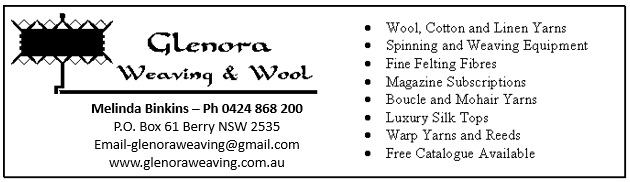 Ph: 0424 868 200PO Box 61 BERRY NSW  2535www.glenoraweaving.com.auEmail: glenoraweaving@gmail.comIf you would like to visit, please email, or call for directions.   As of April 2024 - AUSTRALIAN AND NEW ZEALAND TEXTILE SUPPLIESWeaving & knitting yarns, spinning & felting fibres - extensive colour rangeMerino tops, Corriedale slivers and luxury fibres.Ashford looms, spinning wheels & drum carders available.Spinning & Weaving equipment Direct deposits accepted, Square payment, Visa & MastercardPrices are subject to change without prior noticePostal charges added to invoice when ordering by phone or emailAll Ashford wheels, looms, drum carders and large equipment – Shipped Direct from NZ - approx. 7 days - $30 SurchargeMagazines & Sample cardsMagazines & Sample cardsVAV Magazine-Swedish weaving magazine -  4 issues yearlyYearly subscription includes postage and GST20.00 ea Or $90.00 per year Yarn sample cards From $4.00Fibre sample cards$4.50Ashford textile booksFrom $30.00Gift vouchersFrom $20.00Warp Yarns – Swedish seine twineWarp Yarns – Swedish seine twineWarp Yarns – Swedish seine twineWarp Yarns – Swedish seine twineWarp Yarns – Swedish seine twineCotton Warp 12/6seine twineunbleached or black500g/1500m$55.00Cotton Warp 12/6Dyed-rug25 colours500g/1475m$79.00Cotton Warp 20/6seine twineunbleached500g/2615m$55.00Cotton Warp 12/9seine twineunbleached500g/1000m$55.00Cotton Warp 12/12seine twineunbleached500g/750m$55.00Cotton Warp 12/18seine twineunbleached500g/500m$55.00Cotton Warp 12/24seine twineunbleached500g/385m$55.00Cotton Warp 12/30seine twineunbleached500g/300m$55.00Cotton Warp 12/36seine twineunbleached500g/250m$55.00Cotton Warp 12/45seine twineunbleached500g/250m$65.00Cotton Warp 12/45seine twine recycled fibresbleached500g/135m$45.00Linen Warp 8/2high twistunbleached500g/1150m$60.00Linen Warp 8/3high twistunbleached500g/700m$60.00Linen Warp 8/4high twistunbleached500g/550m$60.00Linen Warp 8/5high twistunbleached500g/450m$60.00Unbleached cotton warps also available in 100g bags - priced at $16.00 per 100gUnbleached cotton warps also available in 100g bags - priced at $16.00 per 100gUnbleached cotton warps also available in 100g bags - priced at $16.00 per 100gUnbleached cotton warps also available in 100g bags - priced at $16.00 per 100gUnbleached cotton warps also available in 100g bags - priced at $16.00 per 100gTexsolv System & HeddlesTexsolv System & HeddlesTexsolv System & HeddlesTexsolv heald cord 1/12price per metre$  1.90Loom cord (round)price per metre$  1.60Anchor pegs for heald cordbag of 25$15.00Straight pegs for heald cordbag of 25$15.00HEDDLES – Texsolv   150mmprice per 100$20.50HEDDLES – Texsolv   180mmprice per 100$20.50HEDDLES – Texsolv   205mmprice per 100$20.50HEDDLES – Texsolv   220mmprice per 100$22.50HEDDLES – Texsolv   240mmprice per 100$22.50HEDDLES – Texsolv   268mmprice per 100$22.50HEDDLES – Texsolv   280mmprice per 100$22.50HEDDLES – Texsolv   318mmprice per 100$22.50HEDDLES – Texsolv   330mmprice per 100$22.50HEDDLES - Texsolv   370mmprice per 100$22.50NB. Measurement includes top and bottom bars but not the two end loops which are cut after fitting.NB. Measurement includes top and bottom bars but not the two end loops which are cut after fitting.NB. Measurement includes top and bottom bars but not the two end loops which are cut after fitting.Timber Temples – adjustable lengthTimber Temples – adjustable lengthTimber Temples – adjustable lengthNo. 19b25 – 30cm$80.00No. 20a30 – 40cm$80.00No. 20b35 – 45cm$90.00No. 21a40 – 55cm$90.00No. 22a50 – 75cm$90.00No. 23a60 – 90cm$96.00No. 24a70 – 110cm$96.00No. 2580 – 130cm$125.00Boat ShuttlesBoat ShuttlesBoat ShuttlesDamast shuttle (low) bobbin opening 14 cm - Swedish$64.00Mini shuttle 20cmbobbin opening 9.5cm - Swedish$76.0029cm long      bobbin opening 12 cm - Swedish$54.0032 cm long         bobbin opening 12 cm - Swedish$54.0035cm long         bobbin opening 16 cm - Swedish$64.00Double shuttlebobbin opening 9.5cm - Swedish$69.0030 / 34 / 38cm        open bottom with rollers - Swedish$64.00, $81.00 , $82.0031 cm long         with bottom and rollers - Swedish$67.0029 cm long         Ashford Shuttle with bobbin$54.5035cm long         Ashford Shuttle with bobbin$57.50Ski ShuttlesSki ShuttlesSki ShuttlesSingle ski shuttle50cm or 64cm - Swedish$55.00Double ski shuttle35cm in length - Swedish	$62.00Double ski shuttle48cm in length - Swedish$62.00Stick shuttles15, 26, 36 ,56, 76 cm               From  $6.00-$8.00 Ashford wavy shuttles40, 50, or 70cm    From  $24.50Pick-up SticksVarious SizesFrom $8.25 - $11.00Inkle loom shuttle8cm$14.50Stainless Steel Reeds Stainless Steel Reeds Contact us to order these items. Manufactured to customer measurements – Please allow 30 to 60 days from order date for shipment & delivery – Shipping $50 for sizes up to 108cm - any size over 108cm will incur extra shipping chargesContact us to order these items. Manufactured to customer measurements – Please allow 30 to 60 days from order date for shipment & delivery – Shipping $50 for sizes up to 108cm - any size over 108cm will incur extra shipping chargesDents per inch (2.5cm)  x Height 5 inches (12.5cm)Price per inch  6, 8, 10, 12, 16, 20 dpi$6.50Rigid heddle reeds, Knitters loom reeds and Vari-dent reeds are also available for all Ashford looms - various sizes, dpi and pricesFrom $30.50Weaving AccessoriesWeaving AccessoriesWeaving AccessoriesSkein holdertimber swift small or large$149.00 sml - $159.00 bigTimber ball winderAshford with tensioning$289.00Bobbin winderhigh quality steel -Swedish$247.00Ashford raddles12, 16, 24 or 32 inchfrom  $67.50Bobbins (perns)9, 11, 13 & 15cmper 10   $  8.50Ashford plastic bobbins11cm (only fit Ashford shuttles)  per 10   $16.50Tapestry BobbinsWoodeneach  $10.50Ashford fringe twister4 strand (with table clamp)	$58.50Tapestry beaterAshford – timber	$32.50Warp thread weightstimber / steelpair $30.90Ashford weaving needlesTimber set of three - large eye$30.00 Combination hookdouble ended, reed/heddle	$  3.50Weave-it loomssquare kits -  5” & 7 “from $52.00 - $67.00Weave-it loomsRectangle or triangular kits -will be discontinued       from  $38.50 - $45.00Weave-it needles	4 sizes -stainless steel  $18.00Heddle Hook                       steel with handle                                                           $10.00Wool & Silk YarnsWool & Silk YarnsWool & Silk YarnsWool & Silk YarnsWool & Silk YarnsMora wool 20/2worsted51 colours100g/950m$29.50Mobelatta wool8/229 colours100g/400m$29.50Ashford wool DK -Corriedale blend8 ply40 colours100g/200m$12.50Opal Sock Wool4 plymulti-dyed100/425m$21.00Merino wool m/wash8 ply15 colours50g / 105m$9.50Merino wool skein4 plycream100g/400m$18.50Merino wool skein8 plycream100g/200m$18.50Merino wool skeinbouclecream100g/450m$21.50Brushed Merino                 skeincream100g/450m          $21.50Hy-craft Rug wool14 ply2 colours100g/113m$40 kiloSilk yarn 20/2creamnatural100g/1000m$35.50Silk yarn 20/2dyedvariegated100g/1000m$44.50Silk noils 10/1texturednatural130g$24.50Cotton YarnCotton YarnCotton YarnCotton YarnBockens Cotton yarn  8/2unbleached250g/1710m$45.00Bockens Cotton yarn 8/2bleached	250g/1625m$49.00Bockens Cotton yarn 8/265 colours250g/1625m$55.00Bockens Cotton yarn 16/2	unbleached250g/3410m$45.00Bockens Cotton yarn 16/2bleached	250g/3240m$49.00Bockens Cotton yarn 16/265 colours250g/3240m$55.00Mercerised cotton 10/2 - Ashford18 colours - cones200g/1696m$29.50Mercerised cotton 5/2 - Ashford22 colours - cones200g/ 848m$29.50Ashford Caterpillar cotton	textured - 8 colours200g/ 680m$41.50Ashford Yoga cotton 8/222 colours200g/ 1260m$29.50Nilan - Cotton Linen Blend also know as Cottolin -SwedishNilan - Cotton Linen Blend also know as Cottolin -SwedishNilan - Cotton Linen Blend also know as Cottolin -SwedishNilan - Cotton Linen Blend also know as Cottolin -SwedishBockens Nialin (Cottolin) 22/260% cott / 40% lin - obl250g/1500m$59.00Bockens Nialin (Cottolin) 22/260% cott / 40% lin – bleached/half-bleached250g/1650m$62.00Bockens Nialin (Cottolin) 22/260% cott / 40% lin - 73 colours250g/1650m$64.00Linen Yarns -SwedishLinen Yarns -SwedishLinen Yarns -SwedishLinen Yarns -SwedishBockens Linen 16/1Colours – beige/cream	125g/1400m$29.00Bockens Linen 16/1OBL or half bleached250g/2514m$55.00Bockens Linen 16/2bleached	 & 60 colours125g/670m$29.00Bockens Linen 16/2unbleached or half bleached250g/1230m$55.00Spinning & felting FibreSpinning & felting FibreSpinning & felting FibreSpinning & felting FibreAustralian Merino TopsNatural -21 micron500g$75.00Australian Merino/Poll Tops	Natural -17 micron250g$60.00Australian Merino topsSolid colour - 10 colours250g$32.50Australian Merino tops 5 colour blend250g$33.50                  Australian Merino/SilkVarious colours125g$24.00Merino sliver - Ashford	60 colours/ inc naturals250g$30.00Merino sliver – Ashford60 colours/ inc naturals50g$  8.00Merino Tops 19 microns- AshfordCream250g$58.00Merino/silk Ashford20 dyed blends100g$18.50Merino/silk Ashford20 dyed blends250g$37.50Polwarth  Natural250g$24.00Carded CorriedaleNaturals – incl stripey250g$20.50-$23.50Corriedale sliver20 colours250g$22.50Corriedale sliver20 colours50g$  7.50Alpaca/merino blend8 colours100g$18.00Silk/Alpaca/MerinoCream	100g$19.50Optium WoolCream	100g$25.00Camel TopsNatural -beige 100g$24.00Ashford mulberry silkNatural-bleached50g 100g $12.00 & $23.50Tussah Silk topsNatural beige	50g & 100g$12.00 & $23.50Silk hankiesnatural cream20g$  6.50Silk capsnatural cream20gr / approx$  5.50Silk degummed cocoonsnatural cream25g                $  3.50Mohair Locks                                  cream or dyed                    50g/approx.         $10.00Tencel sliverwhite100g$13.00Linen fibrenatural top100g$14.00Seacell Topsnatural cream50g$12.00Ramie Topsnatural cream50g$ 5.00Angelina fibregold or silver10g$  7.00Wool Neppsnatural25g$ 2.00Emu feathersnatural10g$10.00Landscape dyes62 colours100g$12.50Spinning & felting AccessoriesSpinning & felting AccessoriesSpinning & felting AccessoriesSpinning & felting AccessoriesFelting  needles 	singles - 4 sizes	each     $  2.00Student needle felting punchincludes 3 needleseach$15.50Timber needle felting punchincludes 5 needleseach$39.50Block for needle felting30cm x 30cm x 10 dense foameach$ 5.00Ashford standard bobbinSingle- naturaleach$14.50Ashford standard bobbindouble driveeach$19.50Ashford jumbo bobbinsingleeachAshford niddy noddytimber	each$35.00Sampler niddy noddytimber	each$31.50Ashford flickerlong handleeach$29.90Ashford maintenance kitall wheelseach$30.90Ashford spinning wheel oilapplicator bottle	each$12.50Ashford hand cardersstandard -72 ppsi 	each$81.50Ashford hand cardersfine -108 ppsieach$83.50Student hand carderscurved backeach$98.50Ashford Blending board108 ppsi	each$259.00Ashford lazy kate	standard upright	each$43.50Tension lazy kate	Ashford	each$86.00Threading hooks	hand-crafted timbereach$  4.50Ashford threading hookfor joy wheelseach$11.90Wheel drive bandsingle or doubleeach$2.50 or $ 4.50Wheel tension springall wheelseach  $ 2.50Ashford drop spindleclassiceach$26.50Ashford drop spindleturkisheach$42.50Student drop spindletop whorleach  $16.50